Prot. n. 1960/3.2.c del 07/10/2019Al Dirigente dell’UAT di VicenzaAi Dirigenti Scolastici delle II.SS. statali di Vicenza Al Personale Docente Scuola Secondaria di II GradoInserito nelle G.I. di terza fascia  Alle segreterie provinciali delle OO.SS. Comparto Scuola LORO SEDIOggetto: Personale Docente: Operazioni propedeutiche all’inizio dell’anno scolastico. Pubblicazione calendario terza convocazione aspiranti Docenti inseriti nelle G.I. di terza fascia per eventuale stipula contratti a tempo determinato. A.s. 2019-2020- Scuola Secondaria di Secondo Grado Per opportuna conoscenza delle SS.LL. e con invito di massima diffusione della presente al personale interessato, si rende noto che le operazioni di individuazione dei destinatari di contratto a tempo determinato per il personale indicato in oggetto si svolgeranno presso l’Istituto IPSIA FEDELE LAMPERTICOViale G. Trissino, 30, Vicenza.  I candidati interessati alla convocazione sono quelli presenti nelle graduatorie di Istituto di terza Fascia, aggiornate con le convalide effettuate dalle Istituzioni Scolastiche nel corso dell’a.s. 2019-2020.I Candidati riceveranno apposita e-mail di convocazione da parte delle scuole scelte nel modello B. Le scuole dovranno concludere le operazione di invio delle e-mail di convocazione 48 ore prima della chiamata in presenza.Questa scuola, quale capofila della Rete di Scopo “Individuazione supplenti annuali e fino al termine delle attività didattiche - Personale Docente” di Vicenza, si farà carico di produrre la sola proposta  di assunzione a T.D. che, una volta accettata, verrà consegnata dall’interessato al Dirigente dell’istituzione scolastica prescelta; lo stesso Dirigente provvederà alla stipula del contratto.Le proposte di assunzione saranno effettuate mediante lo scorrimento della graduatoria ottenuta incrociando le graduatorie dei singoli Istituti.Le chiamate in presenza seguiranno l’ordine di graduatoria di fascia e di punteggio.In base alla normativa sulle supplenze di istituto, per il candidato,  che è inserito nelle graduatorie di più classi di concorso, verrà effettuata la seguente procedura:La prima proposta sarà effettuata sulla classe di concorso  con punteggio più alto e gli verranno proposte le disponibilità solo per la disciplina;La seconda proposta sarà effettuata solo in caso di rinuncia della prima proposta e se presenti in graduatoria con classi di concorso con punteggio inferiore.Le eventuali rettifiche dei punteggi o depennamenti di Docente di primo e secondo grado dovranno essere effettuate dagli Istituti entro le ore 12.00 del giorno prima  della convocazione. Qualora non fosse possibile, la scuola che gestisce la domanda dell’interessato dovrà mandare all’aspirante e alla scuola capofila una e.mail di rettifica punteggio, sempre entro la data precedentemente indicata al seguente  indirizzo e-mail: Il quadro delle disponibilità di ogni scuola sarà allegato alle e-mail di convocazione inviate dalle singole istituzioni scolastiche all’indirizzo indicato al momento dell’iscrizione anagrafica.Eventuali variazioni intervenute successivamente alla convocazione saranno portate a conoscenza degli interessati all’inizio delle operazioni di nomina.Si sottolinea che, al fine di garantire la copertura di tutti i posti disponibili, sarà convocato un numero di aspiranti superiore alle reali disponibilità dei posti; pertanto la convocazione non comporta in sé l’attribuzione di contratto a tempo determinato, in quanto sarà individuato come avente diritto solo se al suo turno troverà ancora disponibilità di posto. Nel caso alla fine delle suddette operazioni risultassero ancora disponibili posti o spezzoni si potrà  predisporre un altro calendario di convocazioni.L’aspirante dovrà presentarsi munito di documento di riconoscimento e codice fiscale in corso di validità; non sono previsti rimborsi spese.Qualora non potesse essere presente, l’aspirante può farsi rappresentare, con delega, da persona di fiducia che dovrà presentarsi nella sede di convocazione munita di delega (allegato 1 / allegato 2) e di fotocopia del documento di identità e del codice fiscale del delegante e del delegato.In caso di delega al Dirigente Scolastico della Scuola capofila della Rete (IIS “Tron – Zanella” di Schio), la stessa deve essere inviata esclusivamente alla seguente e-mail:deleghenomine@tronzanella.edu.itLa delega dovrà pervenire entro le 24 ore antecedenti la data della convocazione, con allegata copia del documento di identità e del codice fiscale del delegante. Per ulteriori dettagli sulle modalità di delega si rimanda alla nota “Aspiranti- nomine- Chiarimenti” pubblicata sul sito di questa scuola.Gli aspiranti non presenti il giorno della convocazione e che non abbiano delegato alcuna persona a rappresentarli, saranno considerati rinunciatari.All’accettazione della proposta di nomina dovrà seguire la presa di servizio nella scuola scelta entro le 48 ore successive all’individuazione.Si rammenta che in caso di mancata assunzione in servizio dopo l’accettazione, anche per delega, saranno applicate le penalità previste dall’art. 8 c. 1 lett. b del regolamento supplenze. I posti e gli spezzoni  delle  classi di concorso non oggetto di questa convocazione, verranno gestiti dalle single scuole che provvederanno all’individuazione degli aspiranti scorrendo le graduatorie di Istituto a partire dal punteggio 31.Considerato il contingentamento dei tempi a disposizione, al fine di rendere più agevoli le espressioni di preferenza della sede, si suggerisce ai candidati di presentarsi avendo già formulato un elenco, in ordine di priorità, di tutte le sedi dagli stessi richieste.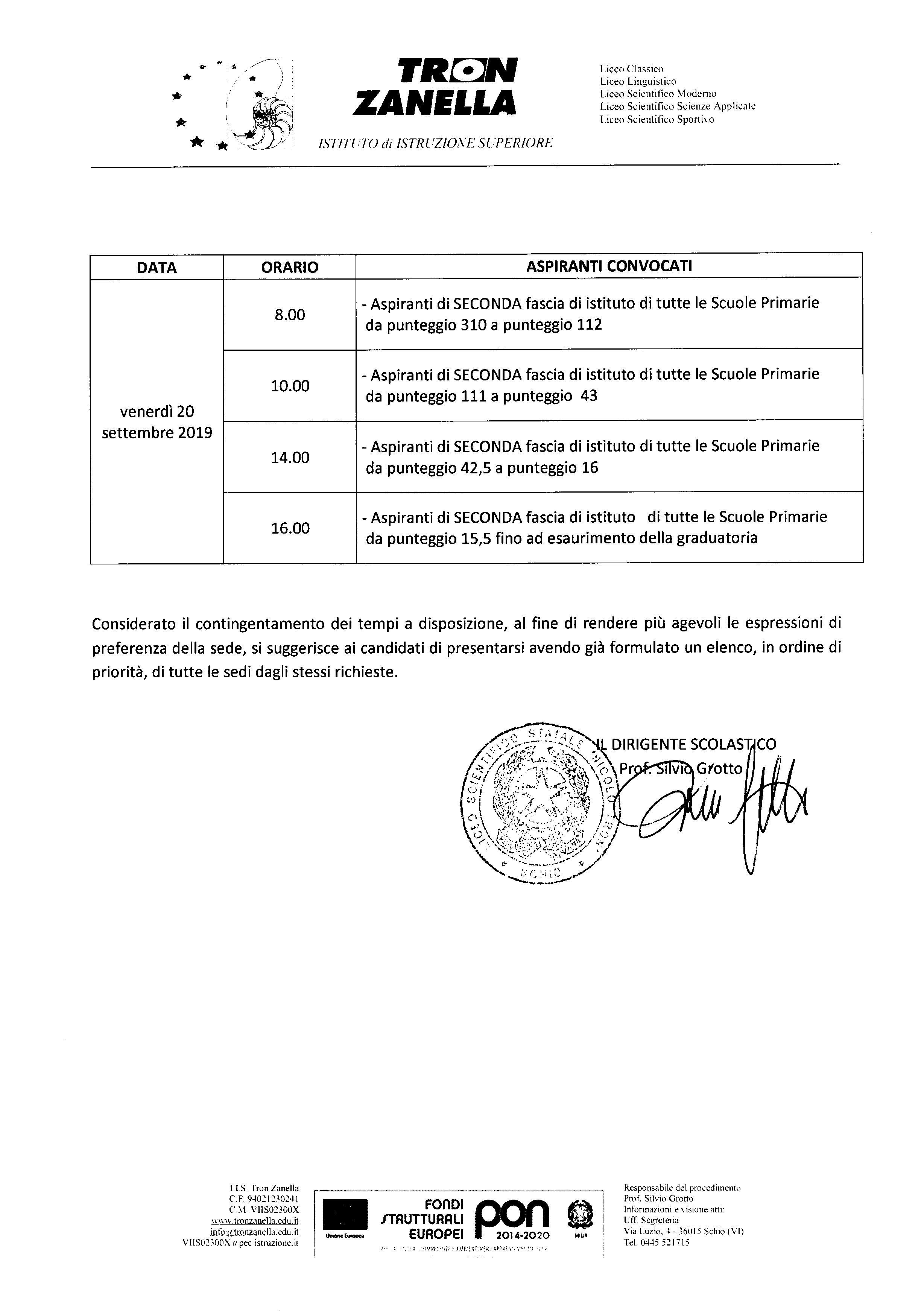 CALENDARIO CONVOCAZIONE PERSONALE DOCENTI SCUOLA SECONDARIA DI SECONDO  GRADO CALENDARIO CONVOCAZIONE PERSONALE DOCENTI SCUOLA SECONDARIA DI SECONDO  GRADO CALENDARIO CONVOCAZIONE PERSONALE DOCENTI SCUOLA SECONDARIA DI SECONDO  GRADO CALENDARIO CONVOCAZIONE PERSONALE DOCENTI SCUOLA SECONDARIA DI SECONDO  GRADO CALENDARIO CONVOCAZIONE PERSONALE DOCENTI SCUOLA SECONDARIA DI SECONDO  GRADO  GIOVEDì 10 OTTOBRE 2019 GIOVEDì 10 OTTOBRE 2019 GIOVEDì 10 OTTOBRE 2019 GIOVEDì 10 OTTOBRE 2019 GIOVEDì 10 OTTOBRE 2019POSTAZIONE  ORARIOCLASSE DI CONCORSOASPIRANTI CONVOCATIASPIRANTI CONVOCATIPOSTAZIONE 18.00  A020Aspiranti di TERZA  fascia di istituto di tutte le Scuole secondarie di secondo   grado 
da punteggio 31 fino ad esaurimento della graduatoria.Aspiranti di TERZA  fascia di istituto di tutte le Scuole secondarie di secondo   grado 
da punteggio 31 fino ad esaurimento della graduatoria.POSTAZIONE 18.00  A026Aspiranti di TERZA  fascia di istituto di tutte le Scuole secondarie di secondo   grado 
da punteggio 31 fino ad esaurimento della graduatoria.Aspiranti di TERZA  fascia di istituto di tutte le Scuole secondarie di secondo   grado 
da punteggio 31 fino ad esaurimento della graduatoria.POSTAZIONE 18.00  A027Aspiranti di TERZA  fascia di istituto di tutte le Scuole secondarie di secondo   grado 
da punteggio 31 fino ad esaurimento della graduatoria.Aspiranti di TERZA  fascia di istituto di tutte le Scuole secondarie di secondo   grado 
da punteggio 31 fino ad esaurimento della graduatoria.POSTAZIONE 111.30A042Aspiranti di TERZA  fascia di istituto di tutte le Scuole secondarie di secondo   grado 
da punteggio 31 fino ad esaurimento della graduatoria.Aspiranti di TERZA  fascia di istituto di tutte le Scuole secondarie di secondo   grado 
da punteggio 31 fino ad esaurimento della graduatoria.POSTAZIONE 114.30A041Aspiranti di TERZA  fascia di istituto di tutte le Scuole secondarie di secondo   grado 
da punteggio 31 fino ad esaurimento della graduatoria.Aspiranti di TERZA  fascia di istituto di tutte le Scuole secondarie di secondo   grado 
da punteggio 31 fino ad esaurimento della graduatoria.POSTAZIONE 115.30A040Aspiranti di TERZA  fascia di istituto di tutte le Scuole secondarie di secondo   grado 
da punteggio 31 fino ad esaurimento della graduatoria.Aspiranti di TERZA  fascia di istituto di tutte le Scuole secondarie di secondo   grado 
da punteggio 31 fino ad esaurimento della graduatoria.POSTAZIONE  ORARIOCLASSE DI CONCORSOASPIRANTI CONVOCATIASPIRANTI CONVOCATIPOSTAZIONE 28.00  A048Aspiranti di TERZA  fascia di istituto di tutte le Scuole secondarie di secondo   grado 
da punteggio 31 fino ad esaurimento della graduatoria.Aspiranti di TERZA  fascia di istituto di tutte le Scuole secondarie di secondo   grado 
da punteggio 31 fino ad esaurimento della graduatoria.POSTAZIONE 29.00A066Aspiranti di TERZA  fascia di istituto di tutte le Scuole secondarie di secondo   grado 
da punteggio 31 fino ad esaurimento della graduatoria.Aspiranti di TERZA  fascia di istituto di tutte le Scuole secondarie di secondo   grado 
da punteggio 31 fino ad esaurimento della graduatoria.POSTAZIONE 210.00A012Aspiranti di TERZA  fascia di istituto di tutte le Scuole secondarie di secondo   grado 
da punteggio 31 fino ad esaurimento della graduatoria.Aspiranti di TERZA  fascia di istituto di tutte le Scuole secondarie di secondo   grado 
da punteggio 31 fino ad esaurimento della graduatoria.POSTAZIONE 211.00A021Aspiranti di TERZA  fascia di istituto di tutte le Scuole secondarie di secondo   grado 
da punteggio 31 fino ad esaurimento della graduatoria.Aspiranti di TERZA  fascia di istituto di tutte le Scuole secondarie di secondo   grado 
da punteggio 31 fino ad esaurimento della graduatoria.POSTAZIONE 214.30A045Aspiranti di TERZA  fascia di istituto di tutte le Scuole secondarie di secondo   grado 
da punteggio 31  fino a punteggio 25Aspiranti di TERZA  fascia di istituto di tutte le Scuole secondarie di secondo   grado 
da punteggio 31  fino a punteggio 25POSTAZIONE 215.30A046Aspiranti di TERZA  fascia di istituto di tutte le Scuole secondarie di secondo   grado 
da punteggio 31  fino a punteggio 25Aspiranti di TERZA  fascia di istituto di tutte le Scuole secondarie di secondo   grado 
da punteggio 31  fino a punteggio 25POSTAZIONE  ORARIOCLASSE DI CONCORSOASPIRANTI CONVOCATIASPIRANTI CONVOCATIPOSTAZIONE 38.00  B012Aspiranti di TERZA  fascia di istituto di tutte le Scuole secondarie di secondo   grado 
da punteggio 31 fino ad esaurimento della graduatoria.Aspiranti di TERZA  fascia di istituto di tutte le Scuole secondarie di secondo   grado 
da punteggio 31 fino ad esaurimento della graduatoria.POSTAZIONE 39.00B020Aspiranti di TERZA  fascia di istituto di tutte le Scuole secondarie di secondo   grado 
da punteggio 31 fino ad esaurimento della graduatoria.Aspiranti di TERZA  fascia di istituto di tutte le Scuole secondarie di secondo   grado 
da punteggio 31 fino ad esaurimento della graduatoria.POSTAZIONE 310.00B021Aspiranti di TERZA  fascia di istituto di tutte le Scuole secondarie di secondo   grado 
da punteggio 31 fino ad esaurimento della graduatoria.Aspiranti di TERZA  fascia di istituto di tutte le Scuole secondarie di secondo   grado 
da punteggio 31 fino ad esaurimento della graduatoria.POSTAZIONE 311.00B022Aspiranti di TERZA  fascia di istituto di tutte le Scuole secondarie di secondo   grado 
da punteggio 31 fino ad esaurimento della graduatoria.Aspiranti di TERZA  fascia di istituto di tutte le Scuole secondarie di secondo   grado 
da punteggio 31 fino ad esaurimento della graduatoria.POSTAZIONE 312.00B023Aspiranti di TERZA  fascia di istituto di tutte le Scuole secondarie di secondo   grado 
da punteggio 31  fino a punteggio 25Aspiranti di TERZA  fascia di istituto di tutte le Scuole secondarie di secondo   grado 
da punteggio 31  fino a punteggio 25POSTAZIONE 313.30B017Aspiranti di TERZA  fascia di istituto di tutte le Scuole secondarie di secondo   grado 
da punteggio 31 fino ad esaurimento della graduatoria.Aspiranti di TERZA  fascia di istituto di tutte le Scuole secondarie di secondo   grado 
da punteggio 31 fino ad esaurimento della graduatoria.POSTAZIONE 315.30B016Aspiranti di TERZA  fascia di istituto di tutte le Scuole secondarie di secondo   grado 
da punteggio 31 fino ad esaurimento della graduatoria.Aspiranti di TERZA  fascia di istituto di tutte le Scuole secondarie di secondo   grado 
da punteggio 31 fino ad esaurimento della graduatoria.POSTAZIONE 316.30B015Aspiranti di TERZA  fascia di istituto di tutte le Scuole secondarie di secondo   grado 
da punteggio 31  fino a punteggio 20Aspiranti di TERZA  fascia di istituto di tutte le Scuole secondarie di secondo   grado 
da punteggio 31  fino a punteggio 20POSTAZIONE 317.30B003Aspiranti di TERZA  fascia di istituto di tutte le Scuole secondarie di secondo   grado 
da punteggio 31  fino a punteggio 21Aspiranti di TERZA  fascia di istituto di tutte le Scuole secondarie di secondo   grado 
da punteggio 31  fino a punteggio 21